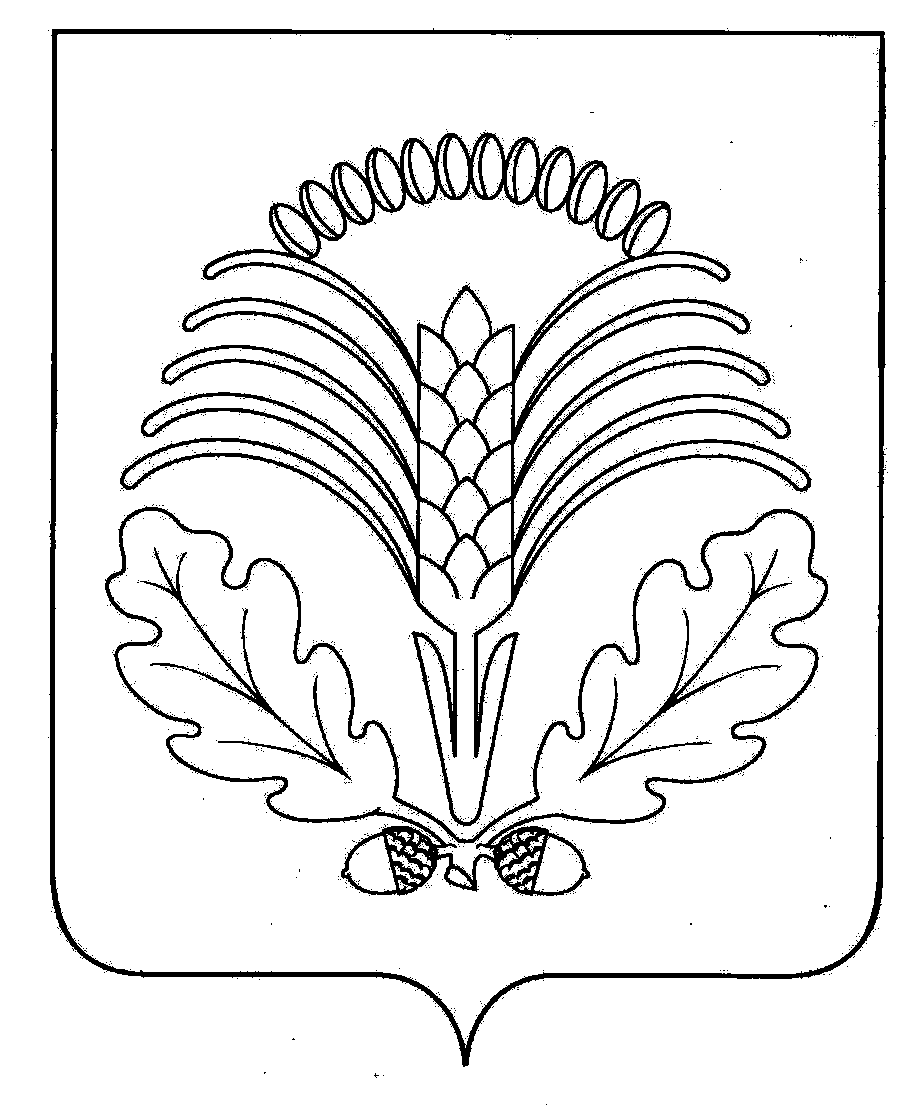 Официальная информация администрации Грибановского муниципального района___________________________________________________________________________________________АДМИНИСТРАЦИЯГРИБАНОВСКОГО МУНИЦИПАЛЬНОГО РАЙОНАВОРОНЕЖСКОЙ  ОБЛАСТИП О С Т А Н О В Л Е Н И Еот  18.05.2022  г. № 274 .   п.г.т.  ГрибановскийО внесении изменений в Порядок разработки и утверждения административных регламентов предоставления муниципальных услуг, утвержденный постановлением администрации Грибановского муниципального района от 15.06.2021 №1304         В целях обеспечения реализации норм Федерального закона от 27.07.2010 № 210-ФЗ «Об организации предоставления государственных и муниципальных услуг» администрация Грибановского муниципального района Воронежской области  п о с т а н о в л я е т:          Внести в Порядок разработки и утверждения административных регламентов предоставления муниципальных услуг, утвержденный постановлением администрации Грибановского муниципального района от 15.06.2021 №1304 «Об утверждении Порядка разработки и утверждения административных регламентов предоставления муниципальных услуг», изменения, дополнив пунктами 2(1) – 2(3) следующего содержания:«2(1). До обеспечения технической возможности исполнения Порядка разработки и утверждения административных регламентов предоставления муниципальных услуг посредством федеральной государственной информационной системы «Федеральный реестр государственных и муниципальных услуг (функций)», разработка, согласование и утверждение административных регламентов предоставления муниципальных услуг осуществляются на бумажном носителе.2(2). Структура и содержание административного регламента должны соответствовать разделу II настоящего Порядка.2(3). При наличии оснований для внесения изменений в административный регламент, принятый до 15.06.2021 года, разрабатывается и принимается нормативный правовой акт о внесении изменений в административный регламент  с учетом требований пункта 2 (1), а также требований к содержанию административных регламентов, предусмотренных разделом II настоящего Порядка.».2. Контроль за исполнением данного постановления оставляю за собой. И.о. главы администрациимуниципального района                                                                                      В.В. Мамаев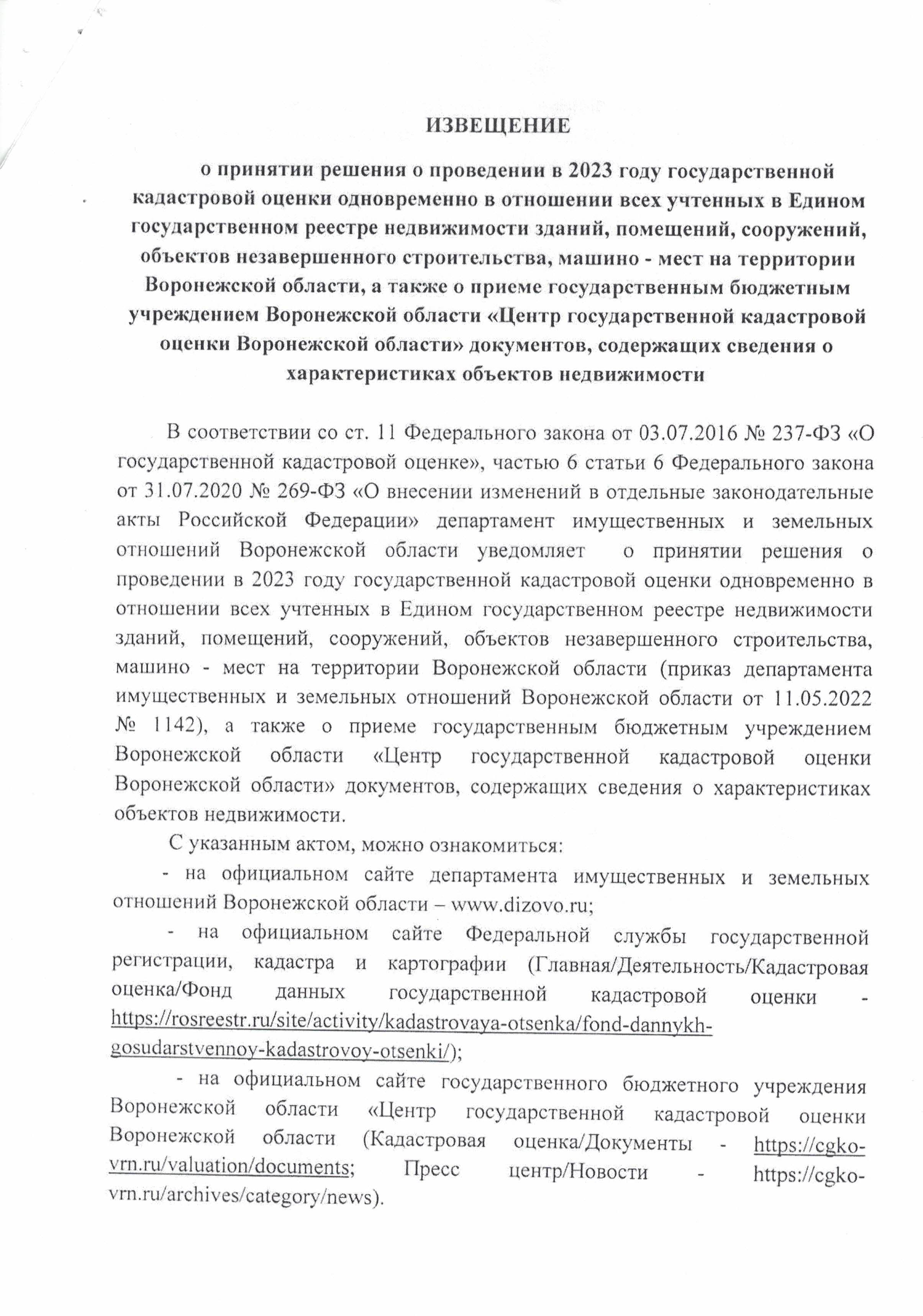 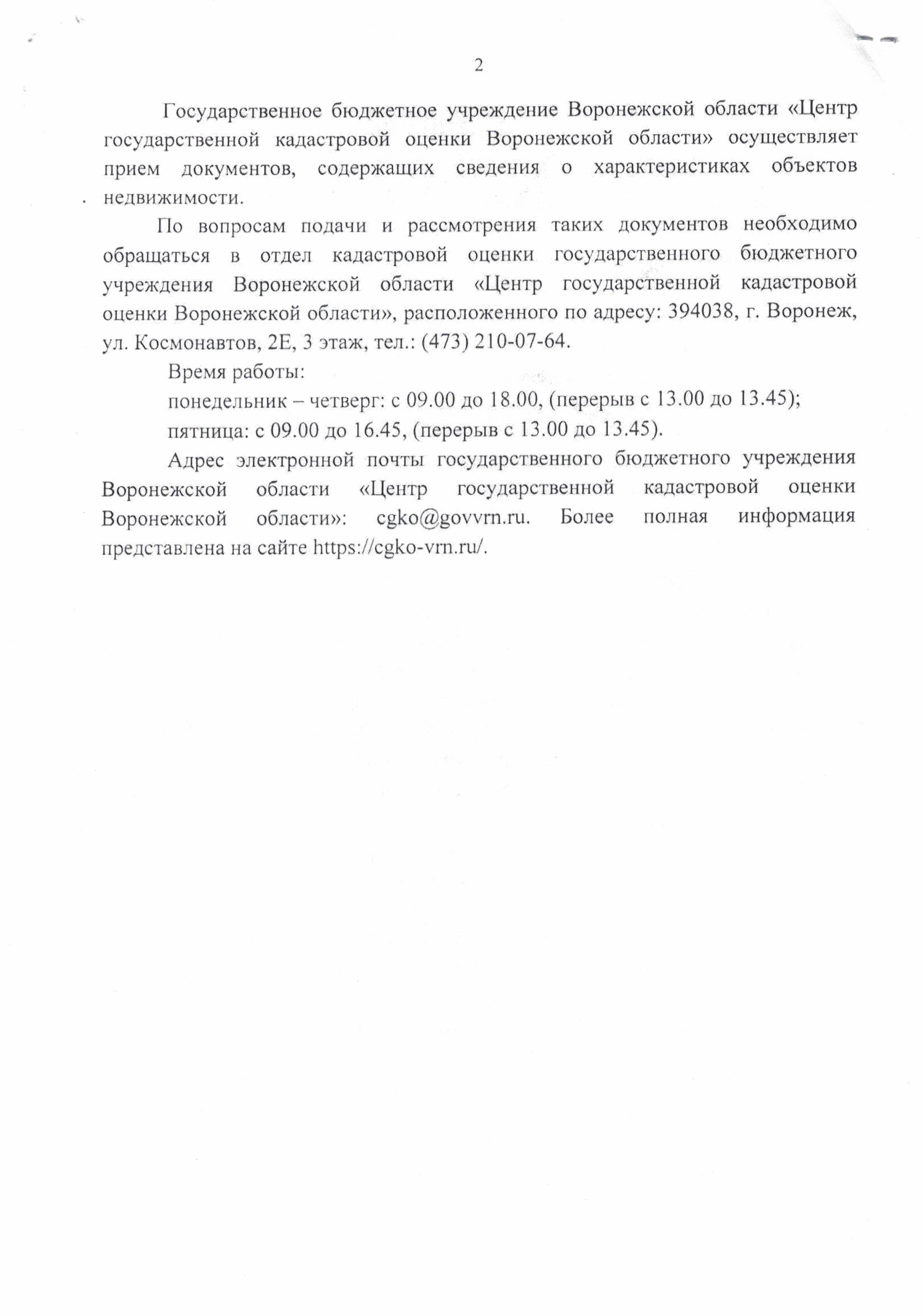 